This Document contains:Plan Holder Registration	Page 	1Plan Holder Registration Instructions	Page 	2 To the Plan Holder,By downloading this form to your computer, completing, and emailing to the individuals listed below, you help insure that you are kept up to date of any new information pertaining to this project such as addendums.  Please email this completed document to:Timothy Welch, P.E.Welch Engineering, Inc.Twelch@welcheng.comANDGeorge Marquez, City of Fort Worth City of Fort Worthgeorge.marquez@fortworthtexas.gov _______________________   Below To Be Completed by Plan Holder   _______________________PLAN HOLDER REGISTRATIONPlan Holder Registration InstructionsComplete the Registration on page 1 then1.	Click File – Save As, then2.	Change the portion of the file name ‘Plan Holder Name Here’ with your company name, then3.	Save to your computerSee next page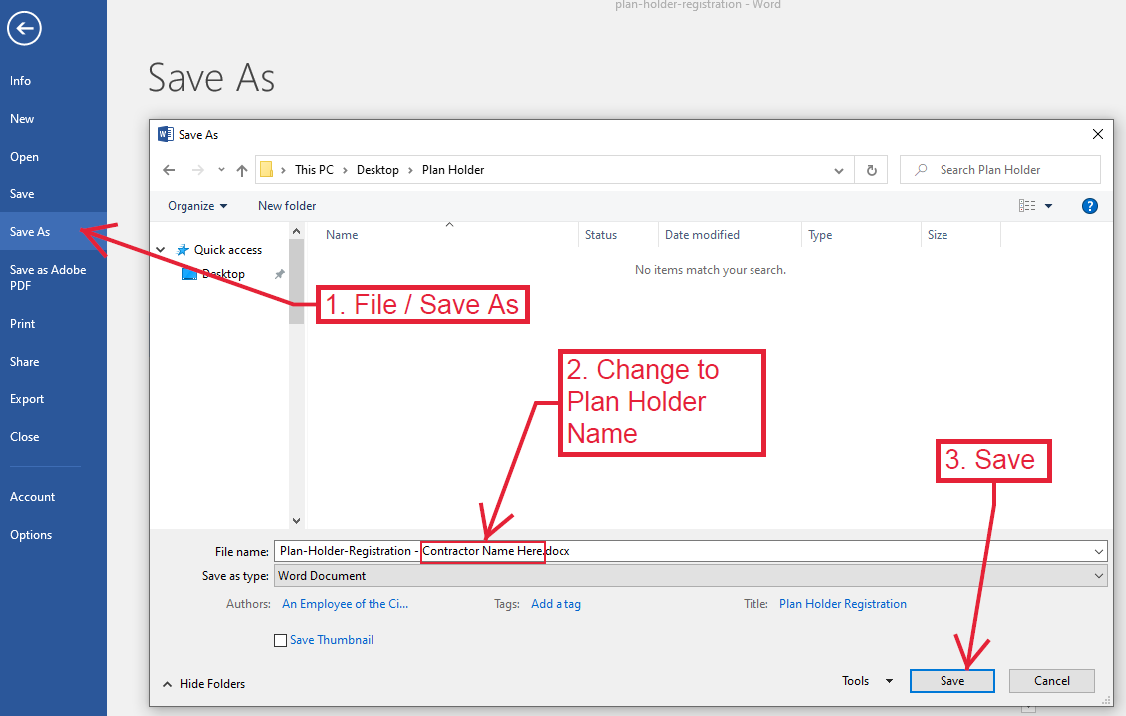 Replace “Plan Holder Name Here” with your Company Name.Plan Holder:         PrimeContact Name:         SubAddress:         BothCity:         Reprographic ServiceState:       		Zip:         Information ServicePhone:         SupplierFax:       Email:       Comments:       Comments:       